ADVERTISING 
PROPOSAL 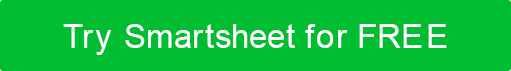 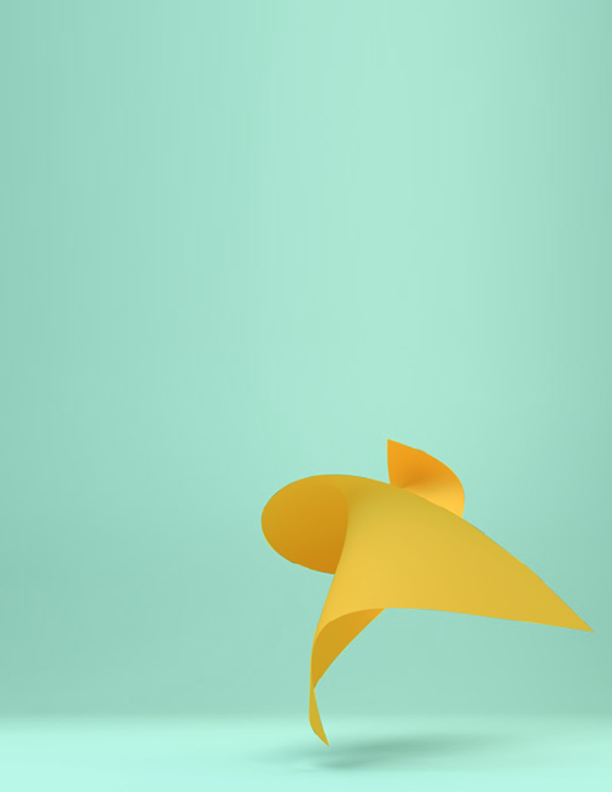 TEMPLATE
SUBMITTED TO 
Client NAMESUBMITTED by 
sender NAMEDATE SUBMITTED 
00/00/0000INTRODUCTIONABOUT USSITUATION ANALYSISOUR SERVICESYOUR RESULTSTIMELINE
TIMELINE OVERVIEWACTIVITIES + DEADLINESCOST INVESTMENT
COST OVERVIEWNEEDS / INVESTMENTPAYMENT TERMSTERMS AND CONDITIONS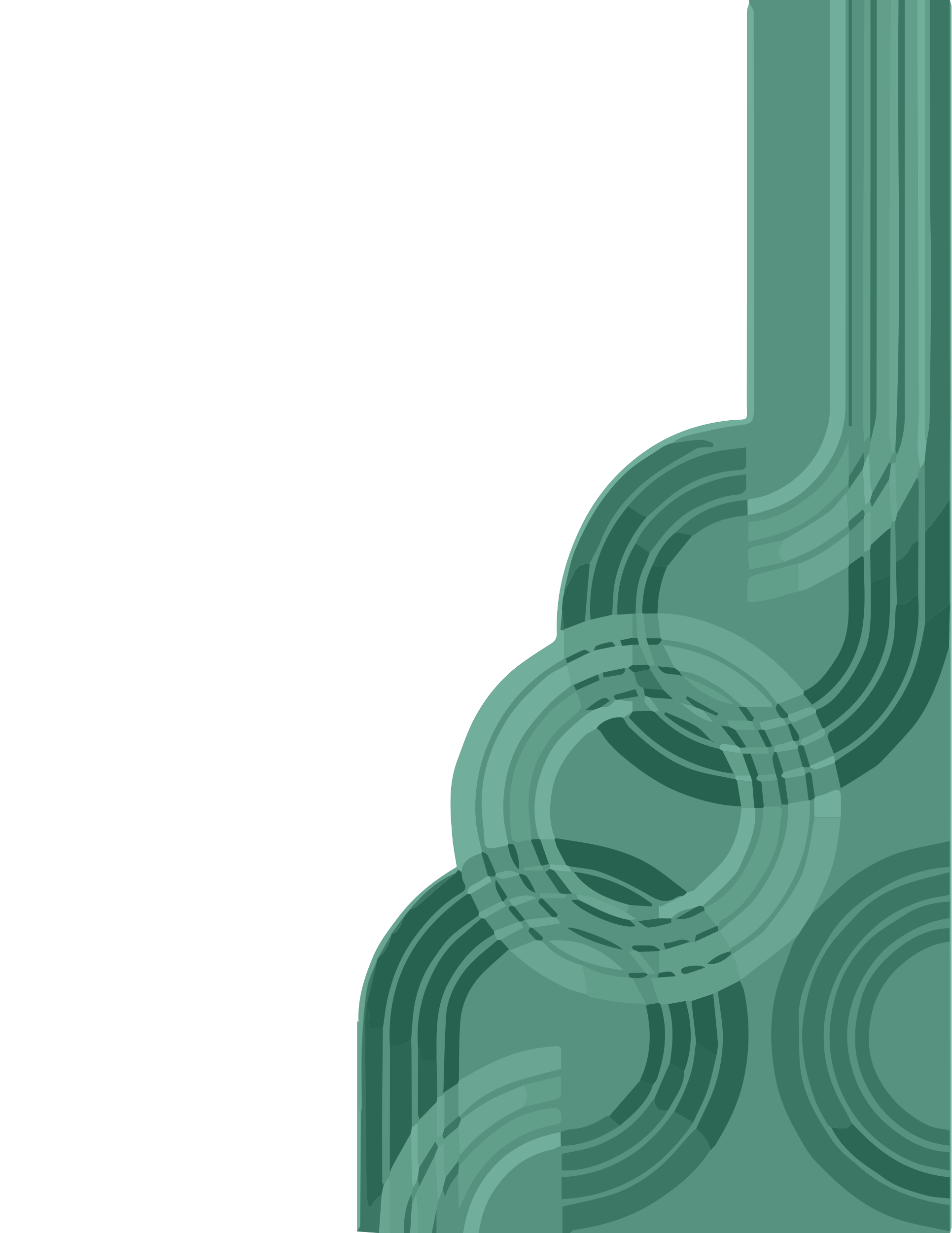 ACCEPTANCE OF PROPOSALACTIVITYDEADLINENEEDS / INVESTMENTCOSTESTIMATE TOTALPROPOSAL MAY BE WITHDRAWN IF NOT ACCEPTED BY DATE OFAUTHORIZED CLIENT SIGNATUREDATE OF ACCEPTANCEDISCLAIMERAny articles, templates, or information provided by Smartsheet on the website are for reference only. While we strive to keep the information up to date and correct, we make no representations or warranties of any kind, express or implied, about the completeness, accuracy, reliability, suitability, or availability with respect to the website or the information, articles, templates, or related graphics contained on the website. Any reliance you place on such information is therefore strictly at your own risk.